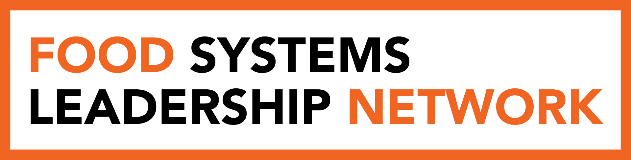 Congratulations on being selected to receive funding for a Food System’s Leadership Network Mini-Grant! The Food Systems Leadership Network is an initiative of Wallace Center which aims to support, celebrate, connect and invest in the individuals and organizations working tirelessly to transform their communities through food. The goal of this Mini-Grant is to help your organization build capacity to be able to work with greater intention, effectiveness, equity, transparency, awareness, and joy. We want to know what kind of impacts the activity for which you sought funding had on your organization, so as a requirement of receiving this funding, you are asked to submit a short (no more than 2 pages) report, telling us a little more about what you did, why you did it, and what you took away. Reports should be submitted within 2 weeks of completing the funded activity, and 30% of funding will be reserved into your report is received. If you have any questions please email [email@winrock.org]. Please briefly describe why you applied for a Mini-Grant to support this specific activity? Why was this important to your organization? What outcomes did you hope to achieve?Tell us about the event. What did you do? How did it go? Any highlights? Anything you would do differently next time around? What did you take away from this experience? Did you have any aha moments or take away any important lessons? How, if at all, did this activity help to build your organization’s capacity to create transformative change through food? How will you apply the lessons or outcomes from this activity to your work?Finally, if you have them, please share a quote or photograph of the activity or event. 